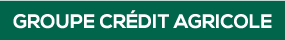 Date d’entrée souhaitée : 04/03/2019Flexibilité :	  1 mois         2 mois         > 3 mois         Durée du stage : 6 moisEntité : Crédit Agricole SAMaître de stage : Walid Erray : walid.erray@credit-agricole-sa.frType de métier : Lieu de travail : Intitulé du poste : Stage Data ScientistPrésentation du service :Au sein du Pôle Développement Clients et Innovation, le DataLab Groupe Crédit Agricole est un centre de compétences dédié aux sciences de la donnée et à leurs applications dans le domaine bancaire. Son rôle est de créer des approches innovantes pour la valorisation de la donnée interne et externe, qu’elle soit structurée ou non structurée. Dans le cadre de ses missions, des thématiques scientifiques à forte valeur ajoutée sont étudiées : Apprentissage Automatique, Auto-ML, Traitement du Langage Naturel, Process Mining, Time Series Mining, Deep Learning, Géomatique, etc. Ces activités sont menées conjointement avec des partenaires internes : les Caisses Régionales, les Entités du Groupe et les Producteurs Informatiques. Le DataLab développe également un réseau de partenaires externes lors de missions industrielles (Editeurs de logiciels, startup, SSII, etc.) ou de collaborations universitaires.Dans le cadre de ce stage, vous rejoindrez l’équipe Data Science afin de contribuer à la valorisation de la Data et participer à la mise en place d’approches innovantes au service des Clients du Groupe.Descriptif de la mission :Contexte et objectifs du stage :Ce stage de Data Science a pour objectif de concevoir et développer de nouvelles approches de fouille de séries temporelles et de les appliquer dans le cadre de projets de détection d’évènements, de détection d’anomalies, d’IOT, d’Open Data, etc.Les données de types séries temporelles constituent un élément majeur du patrimoine des entreprises. Elles apportent une information sur la dynamique des comportements sur des sujets tels que : la relation client, la fraude, le risque, la finance, etc. L’extraction des connaissances à partir de ces données nécessite la mise en place d’approches spécifiques issues du domaine du Time Series Mining.L’objectif du stage consiste à enrichir une librairie développée en interne, TSBOX, qui reprend l’état de l’art. Un focus particulier sera porté sur la conception d’approches de fouille de séries temporelles supervisées et l’optimisation de la complexité pour l’analyse de grandes volumétries de données.Organisation et livrables :Au cours de son stage, le Data Scientist aura pour mission de :Etablir un état de l’art scientifique sur les approches Time Series Mining (articles, librairies open source)Prendre en main la librairie existante TSBOXProposer une structure de données adaptée pour gérer des données structurées et non-structurées volumineusesConcevoir et développer : une méthode de représentation symbolique supervisée, une approche d’extraction d’évènements et de détection d’anomalies, une méthode de clustering de séries à tailles variablesAppliquer les développements proposées dans le cadre des projets en cours : détection de changement comportement utilisateurs ; détection de fraude aux moyens de paiement ; Analyse de données IOT…Réaliser une étude comparative entre l’approche proposée et les approches de l’état de l’artRédiger un rapport pour décrire la méthodologie proposée et les résultats obtenusNiveau d’études préparé :  	Bac + 2 	Bac + 3 	Bac +4 	 Bac +5 Formation :	Université     Ecole de commerce     Ecole d’ingénieur     Autre précisez :Ecoles ou formations dans lesquelles vous souhaitez éventuellement diffuser l’annonce :X, ENS, Ecole des Mines, Telecom Paris, Ecole Centrale, ENSAE, ENSAI, INSA, UPMC, Université Paris Dauphine, Université de LyonSpécialisation :Data Science, Machine Learning, Intelligence ArtificielleCompétences techniques ou spécifiques au poste (5 maximum) : Machine LearningTime series miningDétection d’anomalieReprésentation symboliqueDeep LearningDéveloppement PythonAlgorithmiqueCompétences générales et transverses (5 maximum) : Autonomie et communicationRigueurInnovation/R&DForce de propositionTravail en équipeOutils informatiques : Langage de développement : Python.Des connaissances en Cython, Numba (voire en C/C++) sont un plus.N/ALangues 1 : Français 					Niveau requis : (Si aucune langue souhaitée indiquer N/A)Langues 2 :  N/A					Niveau requis : (Si aucune langue souhaitée indiquer N/A)PARTIE A COMPLETER OBLIGATOIREMENTCGB de facturation :
Unité d’affectation opérationnelle (UO) : Votre correspondant budgétaire
Avez-vous reçu l’accord de votre correspondant budgétaire ?   OUI         NONSignature et nom du Manager :                                                                            Signature et nom du correspondant budgétaire : Informations généralesDescription de la missionProfil recherchéASPECTS BUDGETAIRES